Maggie MayRod Stewart and Martin Quittenton 1970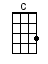 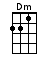 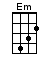 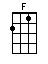 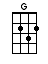 INTRO: / 1 2 3 4 /[C] / [Dm] / [F] / [C] /[C] / [Dm] / [F] / [C] /[G] Wake up Maggie I [F] think I've got something to [C] say to you [C]It's [G] late September and I [F] really should be [C] back at school [C]I [F] know I keep you a-[C]mused, but I [F] feel I’m being [G] used Oh [Dm] Maggie I couldn't have [Em] tried any [Dm] more [Dm]You [Dm] led me away from [G] home, just to [Dm] save you from being a-[G]lone You [Dm] stole my heart and [G] that’s what really [C] hurts [C]The [G] morning sun when it's [F] in your face really [C] shows your age [C]But [G] that don't worry me [F] none in my eyes you're [C] everything [C]I [F] laugh at all of your [C] jokes, my [F] love you didn't need to [G] coax Oh [Dm] Maggie I couldn't have [Em] tried any [Dm] more [Dm]You [Dm] led me away from [G] home just to [Dm] save you from being a-[G]lone You [Dm] stole my soul and that's a [G] pain I can do with-[C]out [C][G] All I needed was a [F] friend to lend a [C] guiding hand [C]But you [G] turned into a lover and [F] mother what a lover you [C] wore me out [C][F] All you did was wreck my [C] bed and in the [F] morning kick me in the [G] head Oh [Dm] Maggie I couldn't have [Em] tried any [Dm] more [Dm]You [Dm] led me away from [G] home ‘cause you [Dm] didn't want to be a-[G]lone You [Dm] stole my heart I couldn't [G] leave you if I [C] tried INSTRUMENTAL:[C] / [Dm] / [F] / [C] /[C] / [Dm] / [F] / [C] / [C] /[G] I suppose I could col-[F]lect my books and get on [C] back to school [C]Or [G] steal my daddy's [F] cue and make a living out of [C] playing pool [C]Or [F] find myself a rock and roll [C] band that [F] needs a helping [G] handOh [Dm] Maggie I wished I'd [Em] never seen your [Dm] face [Dm]You made a [Dm] first class fool out of [G] meBut I'm as [Dm] blind as a fool can [G] be You [Dm] stole my heart but I [G] love you any-[C]way INSTRUMENTAL:[C] / [Dm] / [F] / [C] /[C] / [Dm] / [F] / [C] /[C] Maggie I [Dm] wished I'd [F] never seen your [C] face[C] / [Dm] / [F] / [C] /I'll [C] get on back [Dm] home, [F] one of these [C] days[C] / [Dm] / [F] / [C] /[C] / [Dm] / [F] / [C]www.bytownukulele.ca